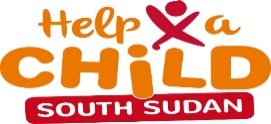 REQUEST FOR PROPOSAL FOR AUDIT SERVICES FOR FINANCIAL YEAR ENDING DECEMBER 31ST 2021 AND OUR TEAM UP PROJECT
Help a Child is a Christian international development organization, founded in 1968 in the Netherlands. Help a Child provides future for the children in need, their family and their entire family. By empowering vulnerable communities, we help them change their own living conditions and opportunities in a sustainable way. Help a Child works across India, Kenya, Malawi Burundi, Rwanda, DRC and Uganda. The purpose of this call is to obtain the services of an independent certified public accounting firm to perform a financial and
compliance audit of the Help a child South Sudan. The audit will cover the financial year ending December 31st 2021, and team up project funded by DRA The Audit is expected to be carried out in accordance with the International Standards on Auditing (ISA) and International Financial Reporting
Standards (IFRS).
Please ensure your proposal includes the following key information.A maximum of two pages summary stating your understanding of the work requested and how you commit to perform the
work within the time period required. Company profile including the lists of any partnerships, managers, supervisors and other professional staff who will perform
the audit work. Include the list of personnel to be used on this project and their qualifications and type of clients served in
the past.
Describe the number of years in service and the range of services provided by your firm stating the extend of audit, tax,
management consulting, IT and other services. Give the list of other organization served by your firm mentioning major
NGO agencies audited in the past three (3) years.
 Qualifications and experiences describing your firm’s experience that is relevant to the proposed service. State where your
firm is register
and scope of the work to give clear understanding of the approach and methodology your firm intends to apply for
implementing the audit.
           In your cost proposal, show fees structure including a table identifying each level of staff hours planned for the audit at the proposed
rates and an intermixed listing of all other expenses or fees proposed, including travel expenses (disbursements).
          Evaluation of your proposal will equally be based on the following four criteria.
Responsiveness of the proposal in clearly stating an understanding of the work requested
2. Qualification and experience of your firm
3. Qualification and experience of the staff to be assigned to the work
4. Cost factor
Submission:
The detailed technical and financial proposal MUST only be submitted on email; Angwech.susan@hacsouthsudan.org copy to angelo.paterno@hacsouthsudan.org and johannes.kroes@redeenkind.nl before or on Friday 3rd June, 2022. For any questions on this contact our office on phone number 0923422227